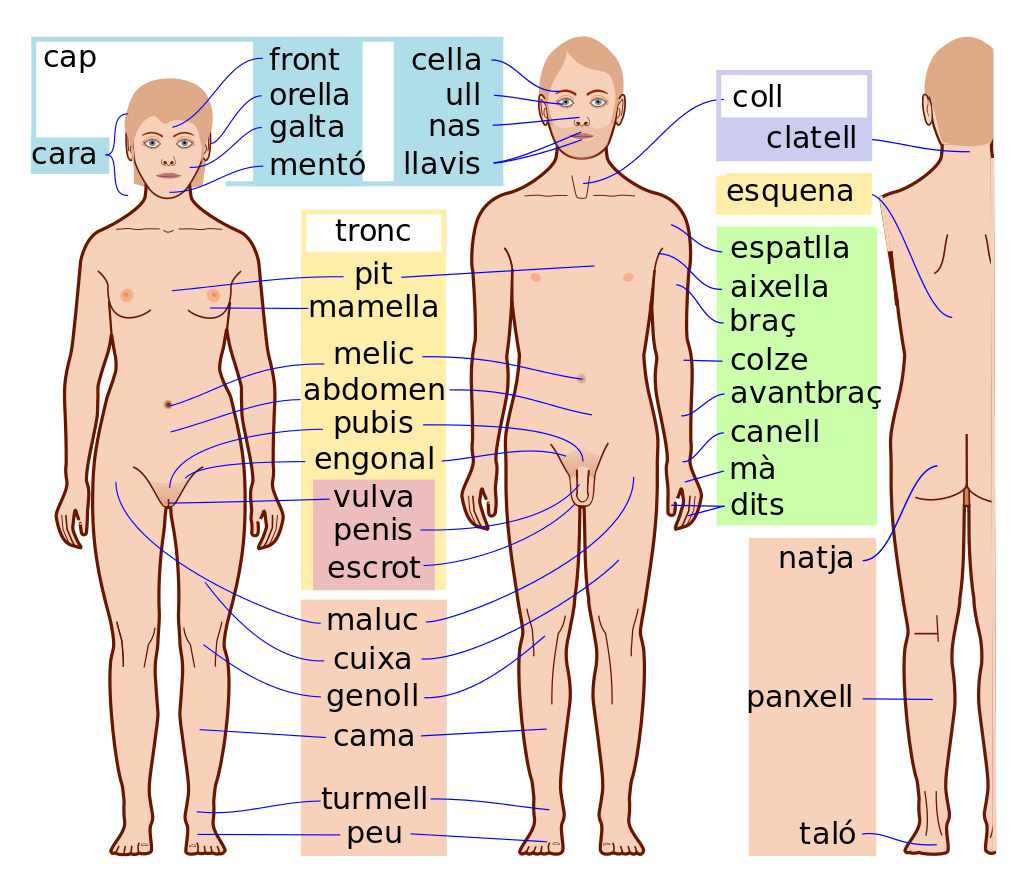 Mentó  = barbetaClatell = nucaEspatlla  =  muscleTronc = cosMelic = llombrígolPanxell  = ventre de la camaTurmell = clavillar